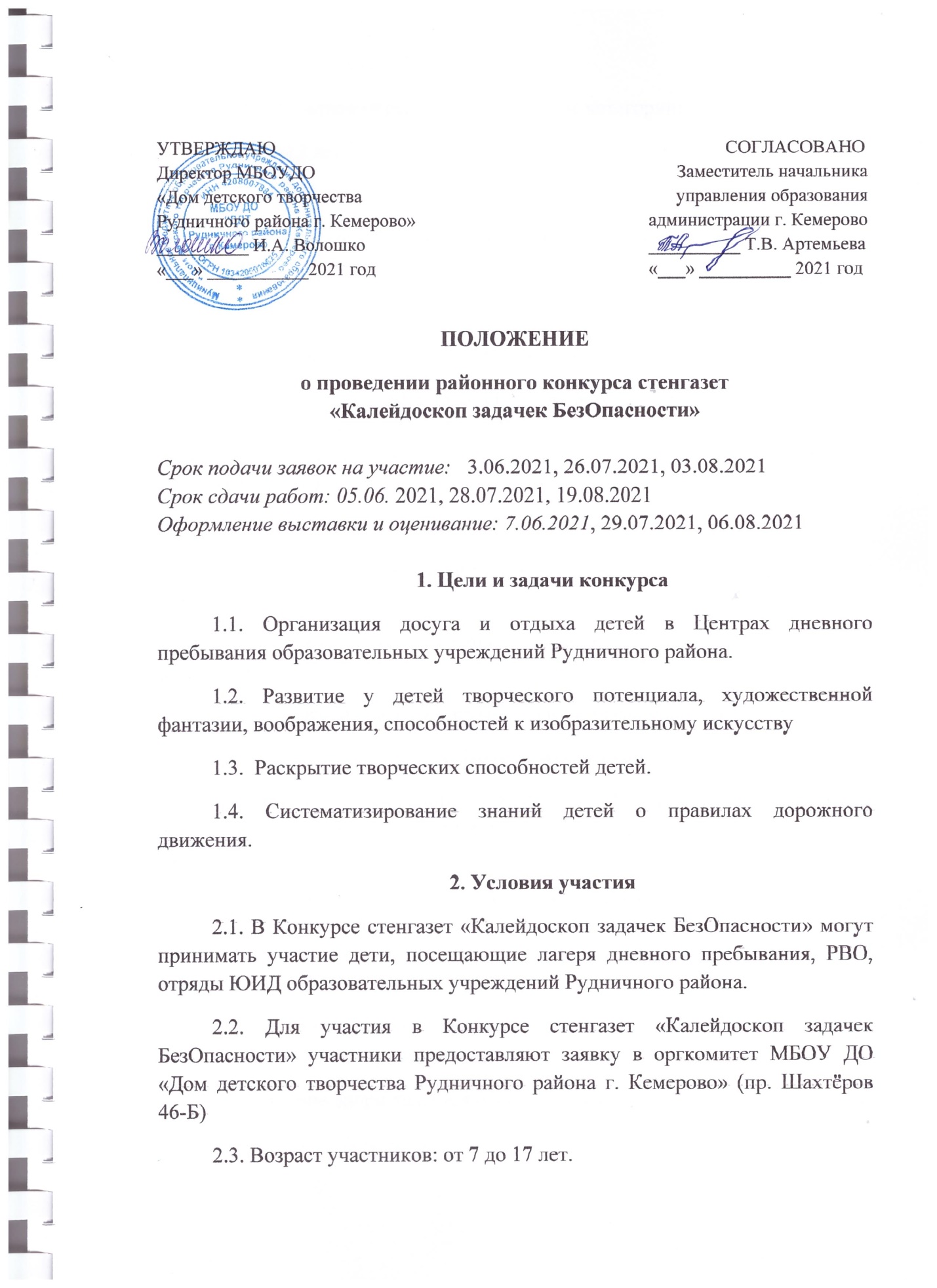 3. Основные требования, предъявляемые к творческим работам3.1. Стенгазета должна иметь формат не менее стандартного листа ватмана А 1; 3.2. Работы могут быть оформлены в любом жанре, стиле и технике; 3.3. Стенгазета должна полностью соответствовать заданной теме «Калейдоскоп задачек БезОпасности» (т.е., стенгазета должна содержать в себе различные задания по ПДД: шарады, ребусы, кроссворды, викторины, анаграммы и т.п.); 3.4. Стенгазета должна быть информативной, яркой, оригинальной.3.5. К каждой работе должно быть оформлено паспарту (образец прилагается). 3.6. В Конкурсе участвуют только те работы, которые указаны в общей заявке от ОУ.3.7.  Творческие работы участников Конкурса не возвращаются. 4. Подведение итогов4.1. По результатам районного Конкурса победители (I, II, III место) награждаются дипломами территориального отдела образования Рудничного района.4.2. По итогам конкурса все ОУ района принявшие участие получают протокол результатов по эл. почте (в срок не позднее трех рабочих дней), заверенный заместителем начальника управления образования администрации г. Кемерово. 4.3. При отсутствии конкурентности в возрастной категории жюри вправе не присуждать призовые места.4.4. Решение жюри является окончательным и пересмотру не подлежит.5. Подача заявки5.1. Заявки на участие подаются в оргкомитет выставки в установленные сроки в электронном варианте на е-mail metodistddt@bk.ru с темой Конкурс стенгазет «Калейдоскоп задачек БезОпасности».Контактный телефон: 89059081739 Васева Юлия ВалерьевнаВ оргкомитет районного Конкурсастенгазет «Калейдоскоп задачек БезОпасности»Заявка на участие	Образовательное учреждение ____________ просит включить в состав участников районного Конкурса стенгазет «Калейдоскоп задачек БезОпасности» _____ работ:Образец сопроводительной этикетки для творческой работы№ п/пОУФИ автора работы (коллектива авторов)Возраст  ФИО педагогаКонтактный тел.Название образовательного учрежденияФИ автора работы (коллектива авторов, отряда)Возраст  Ф.И.О. педагога 